Кратка полезна информация Какво е COVID-19?  Остра заразна болест, която се причинява от нов коронавирус, наречен SARS-CoV-2. Признаци на заболяване  Оплакванията при COVID-19 варират от липсата на такива до появата на повишена температура, треска, кашлица, възпалено гърло, обща слабост и умора, мускулни болки. При тежко заболелите са налице тежка пневмония, остър респираторен дистрес синдром, сепсис и септичен шок. Напоследък, липсата на усещането за мирис или вкус също се съобщават като симптом за COVID-19. Хора с повишен риск  Лица с хронични заболявания независимо от възрастта им лица над 60 г. Предпазни мерки  Спазване на лична хигиена (миене на ръце с топла вода и сапун за минимум 20 секунди, спазване на респираторен етикет при кихане и кашляне, дезинфекция на ръце при невъзможност за измиване на ръцете)  Спазване на дистанция и ограничаване на контактите. Как да се поздравим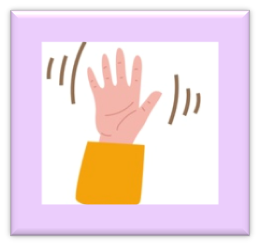 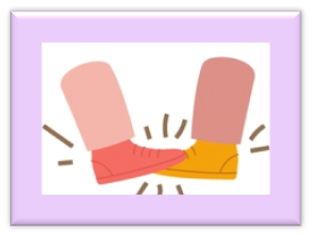 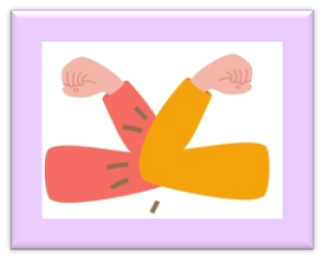 